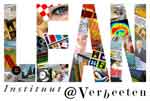 Algemene informatieHet draaiboek geeft de algemene strekking en een beknopte uitleg van de verschillende dagen weer. Inhoudelijke en gedetailleerde beschrijven worden weergegeven onder de desbetreffende slides. De laatste versies van slides, draaiboeken, filmpjes en overig materiaal zijn te vinden in Onedrive. Aanvullingen/aanpassingen in de ‘Onedrive’’-versies verwerken, zodat ‘dubbele’ versies worden voorkomen.  Voorbereiding module 3 (trainer zelf):Organiseren lunch/ locatie. Let op! Groep > 10 personen: twee ruimtes nodig voor dagstart simulatie. Agenda’s deelnemers (laten) reserveren Nagaan of groep bekend is met dagstart i.v.m. keuze simulatiespel. Meenemen voor module 3 (Wordt klaargezet): Koekjes/ chips voor deelnemers (frisdrank wanneer hele dag = 2 modules op 1 dag)Boekjes module 3 slidesSet slides Module 1 & 2Dagstart spel EPLs (groep groter dan 10 > 2 setjes nodig)Dagstart coachings formulieren fase 1 t/m 3Dagstart toelichting; vragen bij de dagstartEventueel meenemen door trainer zelfDraaiboek module 3Lijst van deelnemersLean trainers etui Ter plekke nodig: Openen Onedrive voor slides + evt. filmpje Tweesteden ZH dagstart 1 A0- flip over (2 A0 flip- overs indien groep > 10) Deze dienen als dagstartbord in simulatiegame. Muziek voor afspelen tijdens binnenkomst/ pauzeDoelstellingen module 3: Introductie Continu verbeteren (urgentie, toepassing etc)Uitleg verbeterproces + vertaalslag naar de eigen praktijk +  reflectie rol van leidinggevendeUitleg dagstart/ verbeterroutine + vertaalslag naar de eigen praktijk + houding en gedrag leidinggevende.Let op: praktijkopdracht toelichten en meegeven + stimuleren om daadwerkelijk aan de slag te gaan!Draaiboek module 3: Continu verbeterenTijdOnderdeelDoelProcedureWie Benodigdheden1 uur voor aanvangVoorbereidingZaal gereed maken Slides, opstelling en filmpjes klaarzetten, testen geluidKoffie en thee verzorgenHT + CTA0 + lean simulatiegame00.00 Binnenkomst deelnemersWelkom hetenCursisten nemen koffie/theeHT + CTKoekjes/chips voor deelnemers00.00-00.30Opening en ReconnectActieve terugblik op de module lean vogelvlucht en eigenaarschap en bespreken dagprogrammaDeelnemers slides van module 1 en 2 laten ‘presenteren’ aan elkaar (zie notes voor verdieping)Kort doornemen van kapstop lean leiderschap en agendaHTGeprinte slides van lean vogelvlucht (geplastificeerd op A3 formaat)00.30-00.50 Waarom van continu verbeteren/ KaizenWaarom van continu verbeteren is duidelijk.Basisgedachten kaizen zijn duidelijk.Rol van leiderschap binnen continu verbeteren is met de groep geëxploreerd. Waarom uitleggen van continu verbeteren.Bespreken van basisgedachten kaizenHT00.50-01.30Het verbeterprocesDe onderdelen van het verbeterproces  en de rol van de leider zijn duidelijk.Bespreken onderdelen van het verbeterproces, zonder te diep in te gaan op de verbetermethodiek (PDCA). Dit komt aan bod in module 4: PDCA & A3. Optioneel: afhankelijk van niveau groep reflectie op eigen verbeterproces CT01.30-01.45Pauze 01.45-02.15Dagstart(en evt link verbeterbord)Vervolg bovenstaande + uitleg dagstart (als vb van routinematig verbeteren)Bespreken dagstart en onderdelen van de dagstart. Coaching aspect en rol leidinggevende volgt later in de module. Zodanig introduceren dat deelnemers voldoende ‘kennis’ hebben om aan de slag te gaan met het rollenspel van het transferbureau.CTOptioneel: filmpje tweesteden tonen ter introductie van de dagstart (afh. van groep).02.15-03.15Simulatiegame OF vertaalslag dagstart naar de eigen praktijk Oefenen met de dagstart en reflectie op de rol van de leidinggevendeOFVertaalslag naar de eigen afdeling: wat zou voor de eigen afdeling waardevol zijn. Indien reeds gestart: reflectie: welke elementen gaan goed / welke niet goed. Dagstart 2.0: koppeling met verbeterbord en Policy Deployment.Simulatiegame (75 min)Uitleg (10 min)Lezen EPL (15min)Oefenen (15 min)Reflectie (15min)pauze (10min)Reservetijd (10min)Met deelnemers van de eigen afdeling vertaalslag maken naar de eigen afdeling of reflectie op bestaande dagstart en ‘next step’ bepalen. HT & CTEPL’s simulatiegame, 2 A0-vellen of borden03.15-03.45Routinematig overleg/ rollenReflectie op rollen en met name leidinggevende Uitleg adhv slides, interactie deelnemers en coachings formulieren. HTDagstart coaching formulieren03.45-04.00Evaluatie en praktijkopdracht. Evalueren van de eerste modulePrullenbakevaluatie. Rondlopen met een prullenbak: deelnemers tops en tips laten opschrijven: rond lopen met prullenbak. Deelnemers die ‘raak’ gooien worden besproken, andere niet.HTLege prullenbak of doos om post-its te verzamelen